                                     Atelier                          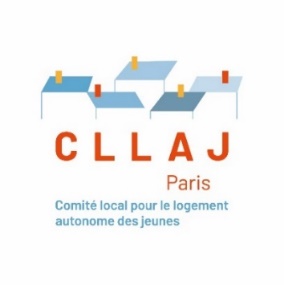 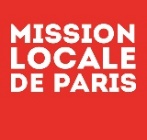  COMMENT SE LOGER ?FICHE A REMETTRE AU JEUNE                   Mise en place sur les sites MLP certains mardis de 14h à 16h ou au CLLAJ de Paris 18h à 20hPlanning 2020 : https://www.missionlocale.paris/6 bis rue Robert et Sonia DELAUNAY 75011 ParisMétro ligne 2 : Alexandre Dumas  : 01 42 74 05 61  Email : infos@cllajparis.com Comment se loger ?Comment se loger ?PrérequisAvoir une problématique liée au logement (Recherche, accès, …)Objectifs opérationnelsInformer les jeunes de l’état du logement en île de France.Construire un projet logement personnaliséAccompagner dans l’accès aux droitsFaciliter la décohabitation ou l’autonomie locativeOrienter vers les structures appropriées.Public cibléJeunes de 18 à 25 ans révolusDéroulement de l’atelierPrésentation individuelle du groupeQuestionnement sur les demandes de chacun sous forme de BrainstormingConfrontation avec la réalité de terrain sur les possibilités et l’offre disponibleDémarches à engager pour chacunDistribution de documentationPrise de RDV avec le CLLAJContenuQuestionnement sur le projet locatif en cours ou à venirConstat de l’état du logement à Paris et en île de FranceDifférence entre parc social et parc privéMoyens pour rechercher un logementBudget à envisagerDifférentes aides à solliciterDroits et devoirs d’un locataireDifférents contrats à signerDurée2 heures en soirée ou en après-midiModalités d’inscriptionDemander à votre conseiller/ère ou chargé(e) d’accueil de vous inscrire ou demander votre login à votre conseiller/ère pour vous inscrire directement.RDV : Site ou adresse …………………………Login : ………………………………………………………..            Mot de Passe : ……………………………………………                                                                              